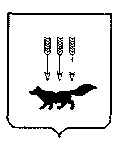 ПОСТАНОВЛЕНИЕАДМИНИСТРАЦИИ городского округа САРАНСКот   «    27   »    марта    2018 г.                                                   			№ 711Об утверждении документации по планировке территории (проект межевания территории), расположенной по адресу: г.о. Саранск, д. Полянки, ул. Юбилейная,   в части изменения красных линий 	В  соответствии с Федеральным законом от 6 октября 2003 года  № 131-ФЗ                    «Об общих принципах организации местного самоуправления в Российской Федерации», статьями 45, 46 Градостроительного кодекса Российской Федерации, постановлением  Администрации городского округа Саранск  от  30  августа   2017 года № 1911 «О подготовке документации по планировке территории (проект межевания территории), расположенной по адресу: г.о. Саранск,                       д. Полянки, ул. Юбилейная, в части изменения красных линий»,  с учетом протокола  публичных  слушаний по планировке территории (проект межевания территории), проведенных 26 февраля 2018 года, заключения о результатах публичных  слушаний,  опубликованного 13 марта 2018 года, иных прилагаемых документов Администрация городского округа Саранск  п о с т а н о в л я е т: 1. Утвердить документацию по планировке территории (проект межевания территории), расположенной по адресу: г.о. Саранск, д. Полянки, ул. Юбилейная, в части изменения красных линий согласно приложению к настоящему постановлению (заказчик – Ухтинская Л. А.).2. Контроль за исполнением настоящего постановления возложить                               на Заместителя Главы городского округа Саранск – Директора Департамента перспективного развития Администрации городского округа Саранск.       	3. Настоящее постановление вступает в силу со дня его официального опубликования. Глава  городского округа Саранск				                             П. Н. Тултаев				     Приложение  к постановлению Администрации городского округа Саранск от «26» марта 2018 г. № 711Состав документации по планировке территории (проект межевания территории), расположенной по адресу: г.о. Саранск, д. Полянки,                         ул. Юбилейная,  в части изменения красных линий   №п/пНаименование документа1.Пояснительная записка2.Графическая часть2.1.Основная часть проекта межевания территории:2.1.1.Схема расположения элемента  планировочной структуры в системе ранее разработанного проекта планировки территории М 1:4 0002.1.2.Чертеж красных линий. Чертеж межевания территории М 1:5002.2.Материалы по обоснования проекта межевания  территории: 2.2.1.Чертеж границ существующих земельных участков. Чертеж местоположения существующих объектов капитального строительства. Чертеж границ зон с особыми условиями использования территории.   М 1:500